43e  WILLEM III JEUGD-ESTAFETTE – zaterdag 1 oktober 2022REGLEMENTEN DeelnemingDeelname staat open voor meisjes en jongens die geboren zijn in 2007 of later. Voor samenstelling van de ploegen zijn de leeftijden in onderstaande tabel te berekenen. Geboren	Leeftijd2008		14 jaar2009		13 jaar2010		12 jaar2011		11 jaar2012		10 jaarPloegen en categorieënEen ploeg bestaat uit 4 roeiers en één skiff. Combinatieploegen (samengesteld uit leden van verschillende verenigingen) zijn toegestaan.Er zijn 4 ploegcategorieën: A.	jongens, meisjes of mixed met een ploegleeftijd van totaal 48 jaar B.	jongens met een ploegleeftijd van totaal 56 jaar C.	meisjes met een ploegleeftijd van totaal 56 jaar D.	mixed met een ploegleeftijd van totaal 56 jaarEen ploeg is gemengd als er een mix is en niet alle deelnemers van hetzelfde geslacht zijn.Voor individuele klassementen per traject worden de volgende categorieën gehanteerd: 1.	meisjes t/m 12 jaar (geboren in 2009 of later) 2.	jongens t/m 12 jaar (geboren in 2009 of later) 3.	meisjes 13 / 14 jaar (geboren in 2007 of 2008) 4.	jongens 13 / 14 jaar (geboren in 2007 of 2008)Trajecten I. Roeier I roeit van Willem III/START naar vlot 1 ± 1500 meter II. Roeier II roeit van vlot 1 naar vlot 2 ±1750 meter III. Roeier III roeit van vlot 2 naar vlot 3 ±1750meter IV. Roeier IV roeit van vlot 3 naar Willem III/FINISH ± 1500 meter•	De volgorde van de roeiers kan tot uiterlijk 1 oktober worden aangepast. 
	Na deze datum kan de samenstelling/volgorde niet meer veranderd worden. •	Bij ziekte of verhindering mag er een invaller komen. •	Dubbel roeien is bij uitzondering, maar in principe wel, toegestaan nadat met de
	wedstrijdleiding is overlegd. De dubbel roeiende roeier dient vooraf aan te geven	welk traject meetelt voor zijn individuele klassement.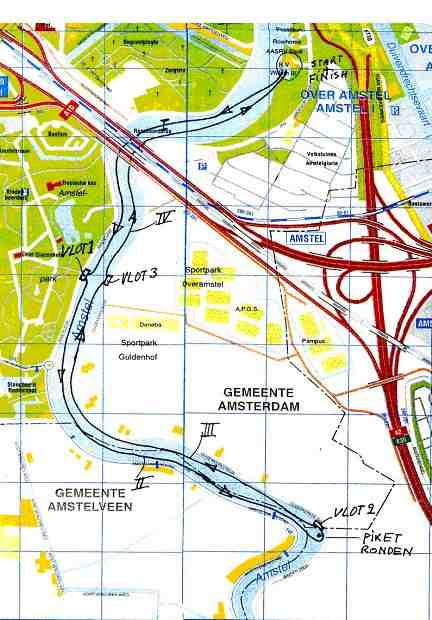 StartDe startprocedure is afhankelijk van de omstandigheden op dat moment en het weer en wordt ter plekke bepaald en bekend gemaakt (briefing om 14:00 uur ’s middags). De roeier die een valse start veroorzaakt moet opnieuw starten. Wanneer de roeier nogmaals een valse start veroorzaakt krijgt hij/zij strafseconden, namelijk de langzaamste tijd op dat traject plus 30 seconden. Zulks ter beoordeling van de starter. Roeiers en begeleiders dienen de aanwijzingen van de starter stipt op te volgen. FinishEen roeier is pas gefinisht nadat hij/zij zelf de controlekaart heeft neergelegd op de tafel van de tijdcontroleur (dat is het moment dat de stopwatch wordt stopgezet). ControleDe ploegen krijgen een controlekaart mee die op de wisselplaats door de tijdcontroleurs moeten worden afgetekend en die bij de finish door de tijdcontroleur moeten worden ingenomen. De roeier zelf moet deze kaart afgeven aan de tijdcontroleur en ook weer doorgeven aan de volgende roeier. Iedere wijziging of doorhaling anders dan door de wedstrijdleiding aangebracht, maakt de kaart ongeldig en kan diskwalificatie tot gevolg hebben. Als een aftekening ontbreekt, krijgt de ploeg de langzaamste tijd die op dat traject is geroeid plus 30 seconden. MateriaalElke ploeg vaart in eigen materiaal. Een ploeg moet steeds dezelfde boot gebruiken. De volgende roeier van de ploeg mag instappen zodra de vorige roeier is uitgestapt. Deze roeier mag pas wegroeien als hij de controlekaart heeft ontvangen. In bepaalde situaties kan, uitsluitend na overleg, een boot van de roeivereniging Willem III geleend worden. Neem hiervoor bijtijds (tenminste 1 week voor de wedstrijd) contact op met de wedstrijdleiding.Diverse bepalingenRoeiers van dezelfde ploeg mogen elkaar helpen bij aankomen, uitzetten, afstellen etc. bij de wisselpunten (dus geen roeiers van andere ploegen, begeleiders en/of ouders!) Bij de start/finish mag een begeleider de roeier helpen bij het in- en uitstappen, wegvaren en aankomen. Er zal geen rekening worden gehouden met vertragingen die het gevolg zijn van weersomstandigheden, drukte aan de vlotten, verkeer op het water, mankementen aan materiaal of ingrijpen van de wedstrijdleiding. VeiligheidDe oplopende roeier is vrij zijn/haar koers te kiezen. De opgelopen roeier mag de oplopende roeier niet hinderen en moet tijdig wijken zodat de oplopende roeier daadwerkelijk vrij is zijn/haar koers te kiezen. De oplopende roeier mag het voorrangsrecht echter niet misbruiken door een opgelopen roeier in een dusdanige positie te dwingen dat haar het roeien onmogelijk wordt gemaakt of anderszins de opgelopen roeier in een gevaarlijke situatie te brengen. Veiligheid en sportiviteit geven bij zowel de opgelopen als de oplopende roeier de doorslag bij de wijze waarop zij elkaar bejegenen in een situatie waarin opgelopen wordt. Aanwijzingen van de controleurs langs de baan dienen te worden opgevolgd. OmslaanIn geval van omslaan heeft de roeier de keus tussen: 1.	Het staken van het traject. In dat geval kan de volgende roeier de wedstrijd vervolgen nadat de boot naar de betreffende wisselplaats is gesleept ( per motorboot ) De omgeslagen roeier krijgt de langzaamste tijd op dat traject plus 30 sec. 2.	De wedstrijd vervolgen. Wanneer de roeier zelf in zijn/haar boot is geklommen, kan de wedstrijd worden voortgezet. In dat geval loopt de tijd gewoon door. WedstrijdleidingOnder wedstrijdleiding wordt verstaan de tijdcontroleurs (bij de start/finish en op de controleposten) en de waarnemers langs de kant en op het water. Bij de start/finish en op elke controlepost zijn tijdcontroleurs. Tegen beslissingen van de tijdcontroleurs bij de start/finish en op de controleposten is geen beroep mogelijk. Met het oog op de veiligheid wordt de hele wedstrijd gevolgd door waarnemers. Deze bevinden zich aan de kant en in motorboten langs het parcours. Aanwijzingen van deze waarnemers moeten altijd stipt worden opgevolgd (bij niet opvolgen worden  direct 120 strafseconden toegekend). Daar waar het reglement onduidelijk is beslist de jury van de wedstrijd, te vinden in de bestuurskamer van Willem III. PrijzenIn iedere categorie zijn er voor de snelste ploeg een wisselbeker en 4 medailles beschikbaar. De winnende ploeg laat zelf de beker graveren. Daarnaast zijn er per categorie medailles voor de snelste roeier per traject d.w.z. meisjes en jongens 10-12 jaar en meisjes en jongens 13 / 14 jaar. Voor alle deelnemers is er een aandenken beschikbaar. KostenHet inschrijfgeld bedraagt € 25,- per ploeg. Graag vóór 1 oktober 2022 overmaken op IBAN: NL18 RABO 0300576250 van Willem III o.v.v. Jeugdestafette. Wanneer niet is betaald voor de start wordt de ploeg uitgesloten van deelneming. Tot slotTot slot wijzen wij u er op dat Willem III nimmer aansprakelijk kan worden gesteld voor schade. Ook kan het parcours niet worden afgesloten voor ander waterverkeer. 